Инструкция по установке расширения«Курсы валют в формулах расчета динамических цен»для конфигурации Управление нашей фирмой, редакция 1.6Установить расширение можно двумя способамиСпособ 1: в пользовательском режиме с помощью «Управление расширениями конфигурации»через Меню – Все функции – Стандартные – Управление расширениями конфигурации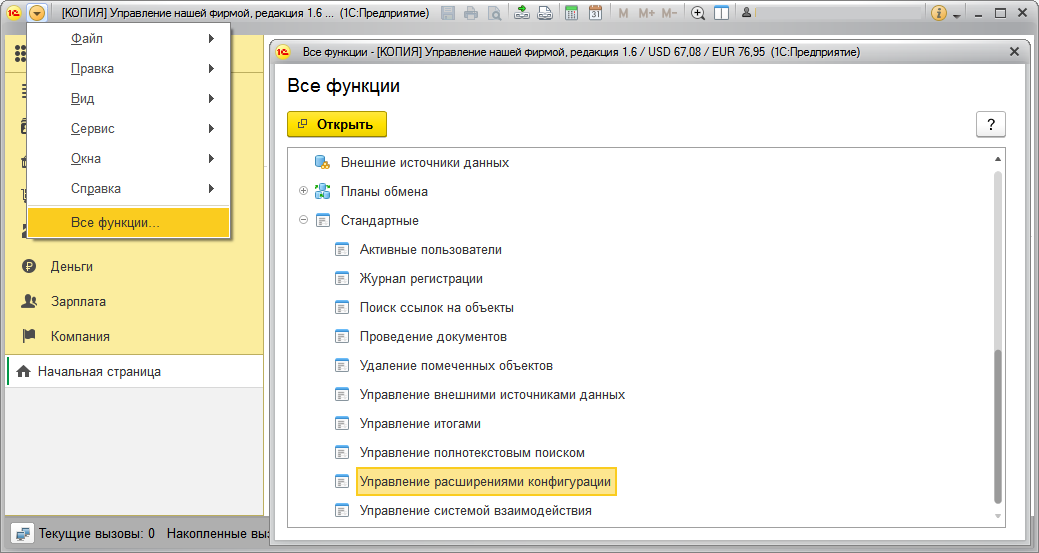 Добавить, выбрать файл расширения КурсыВалютВКонструктореФормул.cfeСнять галочку «Безопасный режим…» в свойствах расширения Перезапустить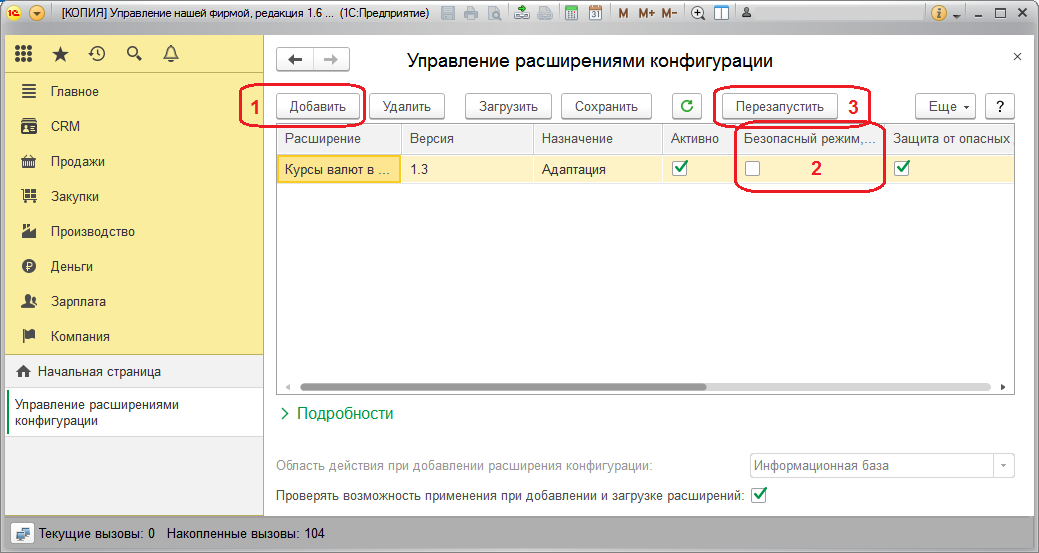 Установленное расширение будет отображаться в информации «О программе»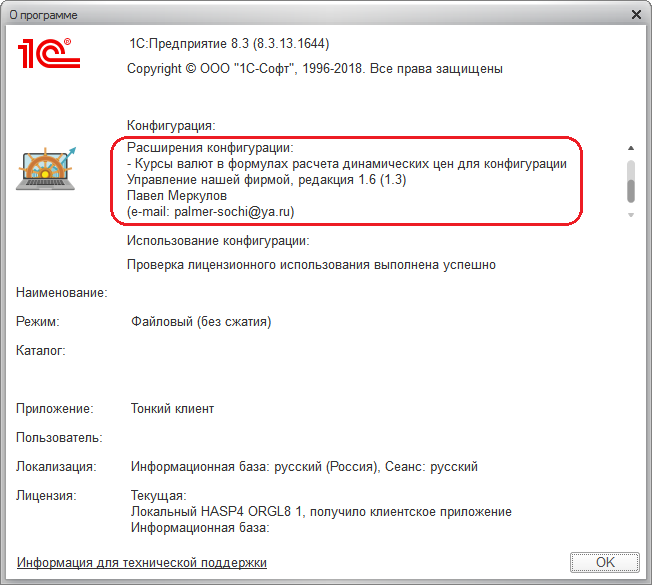 Способ 2: в режиме конфигуратора выполнить ряд действийОткрыть конфигурациюОткрыть расширения конфигурацииДобавить новое расширение (имя и пр. реквизиты нового расширения заполнять не нужно)Нажать кнопку ОК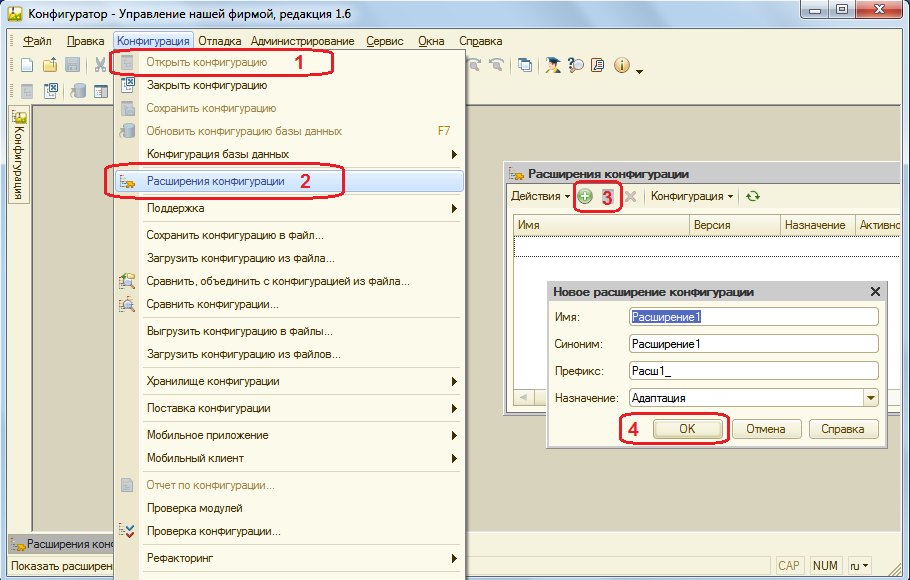 Открыть добавленное расширение двойным кликом по строке списка расширенийЗагрузить расширение из файла КурсыВалютВКонструктореФормул.cfe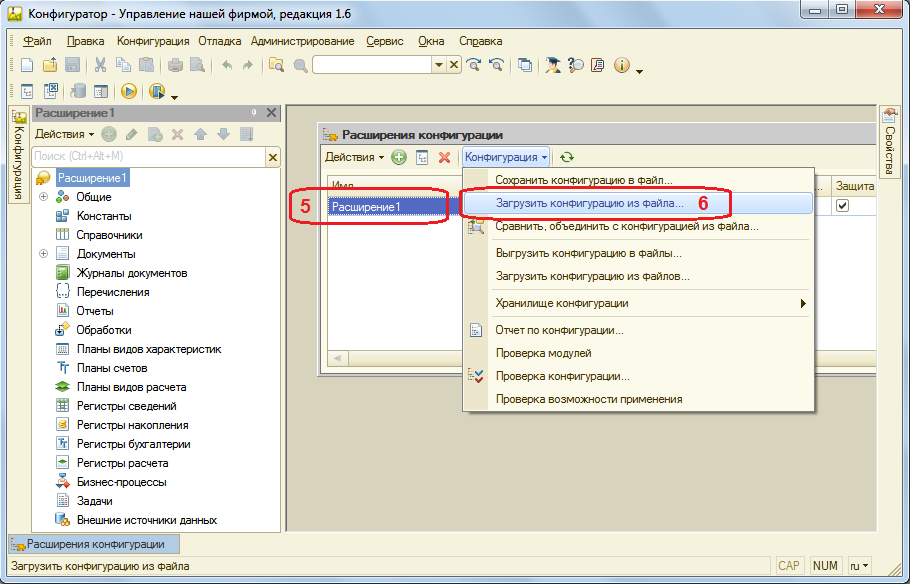 При необходимости выставить режимы совместимости расширения, соответствующие режиму совместимости конфигурации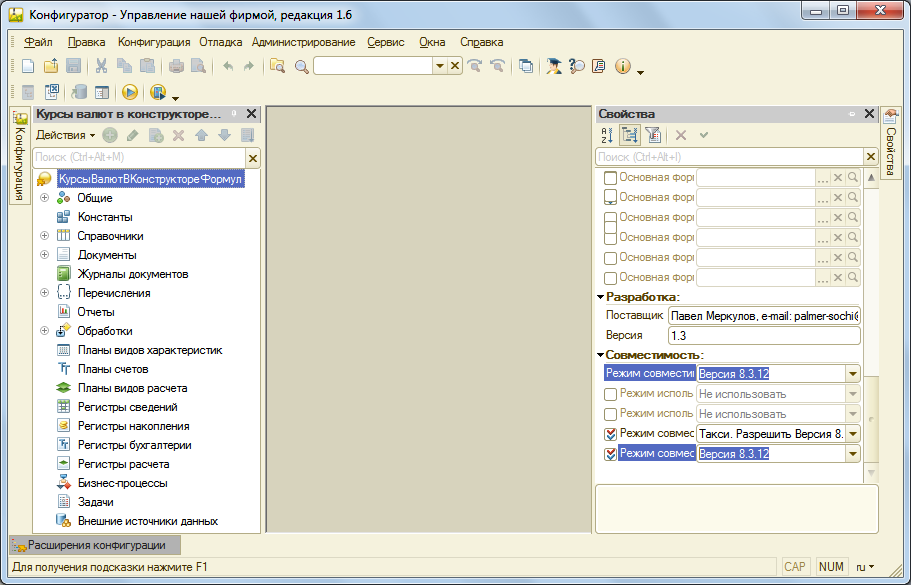 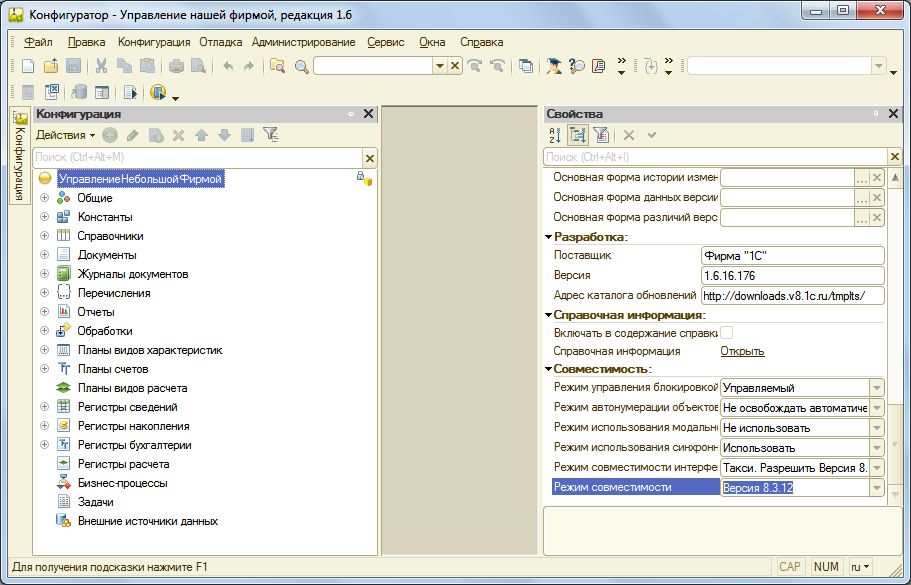 Снять галочку «Безопасный режим…» в свойствах расширения в конфигураторе (необходимо для нормальной работы расширения)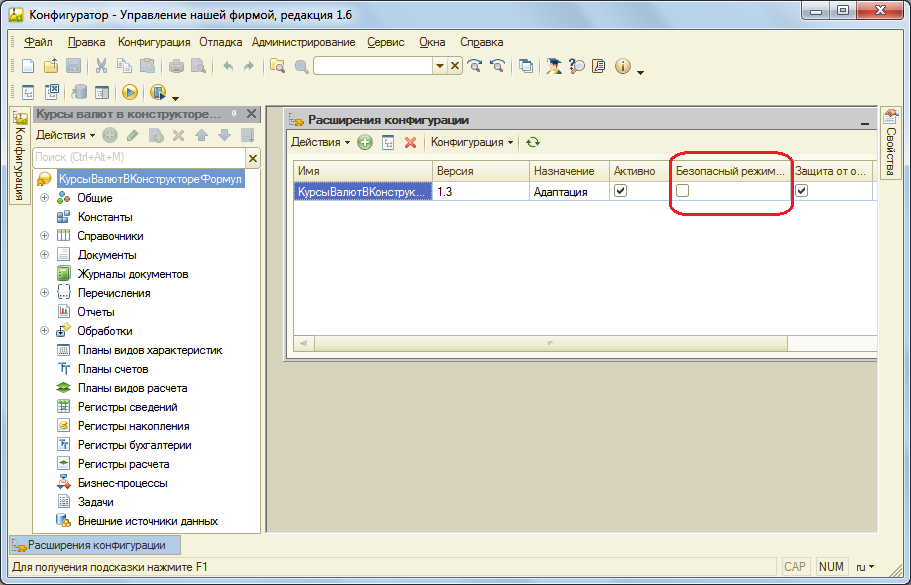 